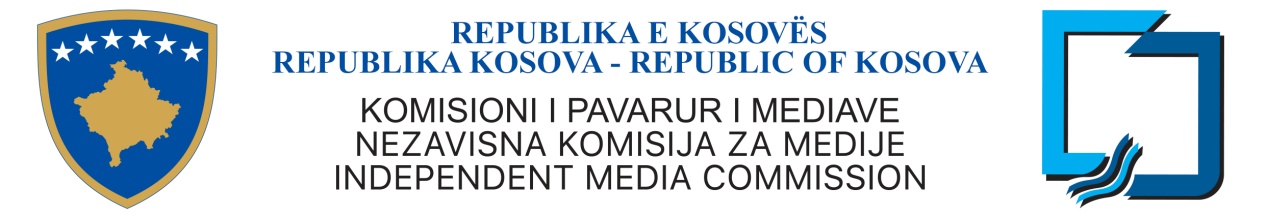 KKPM-T2021/09AGJENDA E MBLEDHJES SË NËNTË E KOMISIONIT TË PAVARUR TË MEDIAVE29 korrik 2021, ora 10:00Rendi i ditës: Miratimi i agjendësMiratimi i procesverbaleve: nga mbledhja e pestë e Komisionit, data 26 maj 2021, mbledhja e gjashtë e Komisionit, data 2 qershor 2021, mbledhja e shtatë (e jashtëzakonshme) e Komisionit, data 1 korrik 2021, mbledhja e tetë (e jashtëzakonshme) e Komisionit, data 2 korrik 2021.Raportimi i Kryeshefit Rastet e licencimit:Eagle – Rekomandim për ndërprerje të licencës se Operatorit te Shpërndarjes;Radio Festina – Rekomandim për ndryshim te pronësisë;Paper Radio - Rekomandim për ndryshim te pronësisë;Connect ISP – Rekomandim për ndërprerjen e licencës se operatorit te shpërndarjes; dheTV Syri Vision - Rekomandim për ndryshim te pronësisë.Rastet ligjore:  OSHMA-të të cilat nuk kanë sjellë raport vjetor RADIO DODONARADIO CRITERIA GJAKOVËRADIO CLUB FMTOP ILIRIA RADIORADIO 1RADIO CRITERIA OBILIQRADIO BESARADIO ROMANO AVAZORADIO PRIZRENIRADIO VALA 2000RADIO GORATV BESATV ZOOMTV KOSOVA CHANNELOLTI TVMBTVTV DIASPORAA9 INTERNATIONALTVRTV DIALOGPREMIER SONGSTV LLAPILABIA TVBALKAN HOTBALKAN HOT 2TV TAJNATELEBETDECIJA TVAMERICAN TV OF KOSOVACLICK CHANNELRADIO CAPITAL FMRADIO URBAN FM PRIZRENRADIO KENT FM PRISHTINË RADIO URBAN FMRADIO HELIXRADIO KENT FM 2 MAMUSHËRADIO ENERGJIRADIO SHQIP FMTURBO CHANNELAnkesë nga  Shkelzen Morina (MPJ) ndaj KTV-së.Diskutim lidhur me vendimin e KPM-së për pezullim te rregullores nr. KPM-2017/02.